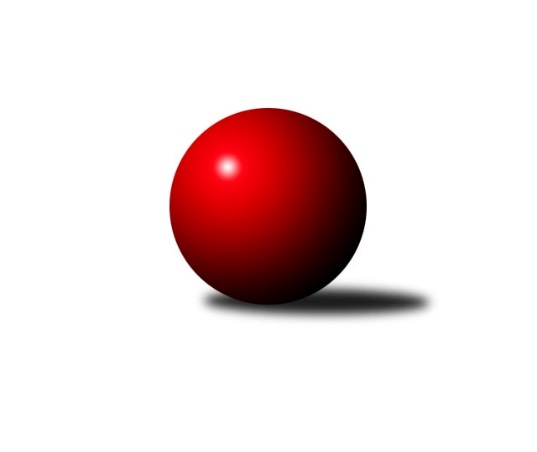 Č.20Ročník 2023/2024	29.3.2024Nejlepšího výkonu v tomto kole: 2801 dosáhlo družstvo: TJ Sokol Nové Hrady AJihočeský KP1 2023/2024Výsledky 20. kolaSouhrnný přehled výsledků:TJ Kunžak A	- Kuželky Borovany A	6:2	2698:2669	7.0:5.0	8.3.TJ Nová Ves u Č. B. A 	- TJ Sokol Písek A	5:3	2476:2451	5.0:7.0	27.3.TJ Loko Č. Budějovice B	- TJ Spartak Soběslav A	6:2	2552:2424	9.0:3.0	28.3.TJ Dynamo Č. Budějovice A	- KK Hilton Sez. Ústí B	5:3	2521:2513	7.0:5.0	29.3.TJ Centropen Dačice E	- TJ Sokol Nové Hrady A	2:6	2646:2801	4.0:8.0	29.3.TJ Centropen Dačice D	- TJ Sokol Chotoviny B	5:3	2703:2681	6.5:5.5	29.3.Tabulka družstev:	1.	TJ Sokol Nové Hrady A	20	14	2	4	101.5 : 58.5 	131.0 : 109.0 	 2546	30	2.	TJ Kunžak A	20	13	0	7	95.5 : 64.5 	128.5 : 111.5 	 2565	26	3.	Kuželky Borovany A	20	12	1	7	91.5 : 68.5 	135.0 : 105.0 	 2516	25	4.	TJ Loko Č. Budějovice B	20	10	1	9	81.5 : 78.5 	120.0 : 120.0 	 2507	21	5.	KK Hilton Sez. Ústí B	20	10	0	10	77.5 : 82.5 	117.0 : 123.0 	 2515	20	6.	TJ Centropen Dačice D	20	9	2	9	75.0 : 85.0 	110.5 : 129.5 	 2494	20	7.	TJ Dynamo Č. Budějovice A	20	8	3	9	75.0 : 85.0 	114.5 : 125.5 	 2490	19	8.	TJ Centropen Dačice E	20	9	0	11	76.5 : 83.5 	122.5 : 117.5 	 2559	18	9.	TJ Spartak Soběslav A	20	8	1	11	78.0 : 82.0 	129.5 : 110.5 	 2466	17	10.	TJ Nová Ves u Č. B. A	20	8	1	11	75.5 : 84.5 	116.0 : 124.0 	 2544	17	11.	TJ Sokol Chotoviny B	20	8	1	11	74.0 : 86.0 	115.0 : 125.0 	 2509	17	12.	TJ Sokol Písek A	20	4	2	14	58.5 : 101.5 	100.5 : 139.5 	 2421	10Podrobné výsledky kola:	 TJ Kunžak A	2698	6:2	2669	Kuželky Borovany A	Jiří Brát	 	 201 	 238 		439 	 1:1 	 461 	 	240 	 221		Martin Soukup	Radek Hrůza	 	 223 	 242 		465 	 2:0 	 411 	 	202 	 209		Jiří Malovaný	Dana Kopečná	 	 229 	 219 		448 	 1:1 	 438 	 	215 	 223		Václav Ondok	Pavel Jirků	 	 221 	 222 		443 	 2:0 	 439 	 	220 	 219		Jan Kobliha	Lukáš Brtník	 	 235 	 261 		496 	 1:1 	 451 	 	237 	 214		Vojtěch Frdlík	Michal Horák	 	 208 	 199 		407 	 0:2 	 469 	 	235 	 234		Karel Jirkalrozhodčí: Radek HrůzaNejlepší výkon utkání: 496 - Lukáš Brtník	 TJ Nová Ves u Č. B. A 	2476	5:3	2451	TJ Sokol Písek A	Jan Tesař	 	 194 	 205 		399 	 1:1 	 397 	 	198 	 199		Petr Kolařík	Jiří Pokorný	 	 210 	 192 		402 	 1:1 	 420 	 	202 	 218		Drahomíra Nedomová	Pavol Jesenič	 	 204 	 197 		401 	 0:2 	 444 	 	219 	 225		Jitka Korecká	Dobroslava Procházková	 	 190 	 211 		401 	 0:2 	 411 	 	192 	 219		Iva Švejcarová	Ilona Hanáková	 	 195 	 230 		425 	 2:0 	 391 	 	193 	 198		Jan Vaňata	Martin Vašíček	 	 230 	 218 		448 	 1:1 	 388 	 	166 	 222		Alexandra Královározhodčí: Dobroslava ProcházkováNejlepší výkon utkání: 448 - Martin Vašíček	 TJ Loko Č. Budějovice B	2552	6:2	2424	TJ Spartak Soběslav A	Miroslava Vondrušová	 	 203 	 205 		408 	 0:2 	 415 	 	207 	 208		Vlastimil Šlajs	Zdeňka Štruplová	 	 225 	 208 		433 	 2:0 	 393 	 	195 	 198		Jaroslav Chalaš	Michal Takács	 	 183 	 204 		387 	 1:1 	 391 	 	194 	 197		Luboš Přibyl	Jiří Douda	 	 204 	 220 		424 	 2:0 	 412 	 	200 	 212		Alena Dudová	Veronika Kulová	 	 235 	 238 		473 	 2:0 	 436 	 	233 	 203		Jan Štefan	Milada Šafránková	 	 211 	 216 		427 	 2:0 	 377 	 	178 	 199		Jindřich Kopicrozhodčí: Bedřich VondrušNejlepší výkon utkání: 473 - Veronika Kulová	 TJ Dynamo Č. Budějovice A	2521	5:3	2513	KK Hilton Sez. Ústí B	Lukáš Chmel	 	 228 	 207 		435 	 2:0 	 382 	 	182 	 200		Jana Dvořáková *1	Miroslav Kraus	 	 208 	 195 		403 	 1:1 	 414 	 	207 	 207		Miloš Mikuláštík	Vít Šebestík	 	 205 	 189 		394 	 0:2 	 456 	 	210 	 246		Simona Černušková	Patrik Postl	 	 195 	 209 		404 	 1:1 	 393 	 	180 	 213		Petra Hodoušková	Vít Ondřich	 	 217 	 227 		444 	 2:0 	 408 	 	194 	 214		Patrik Berka	Jakub Kožich	 	 232 	 209 		441 	 1:1 	 460 	 	227 	 233		Michal Klimešrozhodčí: František Šlapákstřídání: *1 od 51. hodu Michal HajnýNejlepší výkon utkání: 460 - Michal Klimeš	 TJ Centropen Dačice E	2646	2:6	2801	TJ Sokol Nové Hrady A	Lukáš Přikryl	 	 224 	 206 		430 	 0:2 	 450 	 	229 	 221		Vojtěch Kříha	Zuzana Klivanová	 	 212 	 200 		412 	 0:2 	 475 	 	231 	 244		Stanislava Hladká	Miroslav Kolář	 	 236 	 231 		467 	 1:1 	 466 	 	233 	 233		Michal Kanděra	Jiří Malínek	 	 221 	 222 		443 	 1:1 	 458 	 	218 	 240		Milan Bedri	Daniel Kovář	 	 193 	 223 		416 	 0:2 	 491 	 	245 	 246		Jiří Jelínek	Stanislav Dvořák	 	 232 	 246 		478 	 2:0 	 461 	 	221 	 240		Tomáš Balkorozhodčí: Tomáš PospíchalNejlepší výkon utkání: 491 - Jiří Jelínek	 TJ Centropen Dačice D	2703	5:3	2681	TJ Sokol Chotoviny B	Matyáš Doležal	 	 243 	 228 		471 	 2:0 	 445 	 	233 	 212		Martina Křemenová	Karel Fabeš	 	 198 	 213 		411 	 0.5:1.5 	 416 	 	198 	 218		Lenka Křemenová	Vítězslav Stuchlík	 	 235 	 214 		449 	 1:1 	 452 	 	217 	 235		Lenka Křemenová	Martin Kubeš *1	 	 188 	 228 		416 	 0:2 	 466 	 	232 	 234		Petr Křemen	Jan Kubeš	 	 213 	 270 		483 	 1:1 	 481 	 	231 	 250		David Bartoň	Aleš Láník	 	 226 	 247 		473 	 2:0 	 421 	 	193 	 228		Miloš Filiprozhodčí: Stanislav Kučerastřídání: *1 od 51. hodu Jakub NeuvirtNejlepší výkon utkání: 483 - Jan KubešPořadí jednotlivců:	jméno hráče	družstvo	celkem	plné	dorážka	chyby	poměr kuž.	Maximum	1.	Daniel Kovář 	TJ Centropen Dačice E	444.86	297.3	147.6	3.3	8/10	(480)	2.	Karel Jirkal 	Kuželky Borovany A	444.25	297.1	147.2	3.2	10/10	(496)	3.	Miroslav Kolář 	TJ Centropen Dačice E	440.55	300.0	140.6	4.6	10/10	(522)	4.	Jan Štefan 	TJ Spartak Soběslav A	438.26	296.3	142.0	4.4	10/10	(482)	5.	Jakub Kožich 	TJ Dynamo Č. Budějovice A	438.06	299.2	138.9	4.1	8/9	(472)	6.	Miloš Křížek 	TJ Centropen Dačice E	436.32	298.5	137.8	5.5	9/10	(494)	7.	Stanislava Hladká 	TJ Sokol Nové Hrady A	436.06	289.3	146.8	3.3	10/10	(489)	8.	Jiří Jelínek 	TJ Sokol Nové Hrady A	436.03	300.6	135.4	6.4	10/10	(518)	9.	Michal Horák 	TJ Kunžak A	435.57	297.7	137.9	5.0	10/11	(496)	10.	David Bartoň 	TJ Sokol Chotoviny B	434.03	292.6	141.5	5.3	10/10	(499)	11.	Simona Černušková 	KK Hilton Sez. Ústí B	434.02	293.0	141.0	4.9	11/11	(481)	12.	Milada Šafránková 	TJ Loko Č. Budějovice B	432.20	300.6	131.6	4.4	8/11	(464)	13.	Jiří Brát 	TJ Kunžak A	430.96	293.0	138.0	6.2	11/11	(474)	14.	Jitka Korecká 	TJ Sokol Písek A	430.59	291.7	138.9	4.6	8/9	(482)	15.	Radek Hrůza 	TJ Kunžak A	430.26	292.6	137.6	6.4	11/11	(487)	16.	Dana Kopečná 	TJ Kunžak A	429.36	293.3	136.1	5.9	11/11	(490)	17.	Lenka Křemenová 	TJ Sokol Chotoviny B	428.72	295.2	133.5	6.2	10/10	(481)	18.	Ilona Hanáková 	TJ Nová Ves u Č. B. A 	428.60	295.1	133.5	6.4	11/11	(477)	19.	Michal Klimeš 	KK Hilton Sez. Ústí B	427.24	295.7	131.6	6.6	9/11	(475)	20.	Jiří Pokorný 	TJ Nová Ves u Č. B. A 	426.38	292.8	133.6	4.8	9/11	(501)	21.	Petr Křemen 	TJ Sokol Chotoviny B	424.93	297.8	127.1	7.6	9/10	(479)	22.	Jan Kobliha 	Kuželky Borovany A	424.60	288.8	135.8	6.0	8/10	(484)	23.	Jan Tesař 	TJ Nová Ves u Č. B. A 	424.45	291.4	133.0	6.3	11/11	(502)	24.	Veronika Kulová 	TJ Loko Č. Budějovice B	424.28	293.4	130.9	6.3	11/11	(473)	25.	Karel Fabeš 	TJ Centropen Dačice D	423.71	293.7	130.0	6.2	9/10	(482)	26.	Michal Hajný 	KK Hilton Sez. Ústí B	423.13	284.5	138.7	5.5	8/11	(503)	27.	Jan Kubeš 	TJ Centropen Dačice D	422.91	291.1	131.8	5.5	8/10	(496)	28.	David Mihal 	TJ Centropen Dačice D	422.12	288.1	134.0	7.3	7/10	(456)	29.	Milan Bedri 	TJ Sokol Nové Hrady A	421.33	292.2	129.2	5.2	10/10	(480)	30.	Lukáš Brtník 	TJ Kunžak A	420.88	290.3	130.6	6.4	11/11	(496)	31.	Vojtěch Frdlík 	Kuželky Borovany A	420.79	293.7	127.1	7.1	8/10	(451)	32.	Jiří Douda 	TJ Loko Č. Budějovice B	420.72	289.0	131.7	4.6	10/11	(467)	33.	Lukáš Chmel 	TJ Dynamo Č. Budějovice A	420.67	287.8	132.8	6.7	8/9	(479)	34.	Libor Doubek 	TJ Nová Ves u Č. B. A 	420.41	293.5	126.9	6.5	10/11	(479)	35.	Pavel Jirků 	TJ Kunžak A	420.20	291.6	128.6	6.2	11/11	(481)	36.	Michal Kanděra 	TJ Sokol Nové Hrady A	419.62	284.1	135.5	3.8	10/10	(466)	37.	Michal Takács 	TJ Loko Č. Budějovice B	419.07	290.9	128.2	7.4	9/11	(462)	38.	Pavol Jesenič 	TJ Nová Ves u Č. B. A 	418.87	299.1	119.7	8.1	10/11	(456)	39.	Patrik Postl 	TJ Dynamo Č. Budějovice A	418.46	290.4	128.1	7.5	7/9	(453)	40.	Alena Dudová 	TJ Spartak Soběslav A	416.61	293.5	123.1	5.6	10/10	(448)	41.	Jan Vaňata 	TJ Sokol Písek A	416.59	290.8	125.8	6.9	8/9	(446)	42.	Jakub Hron 	TJ Centropen Dačice E	416.15	289.0	127.2	8.4	8/10	(482)	43.	Václav Ondok 	Kuželky Borovany A	416.03	291.1	125.0	5.1	9/10	(457)	44.	Jiří Mára 	KK Hilton Sez. Ústí B	415.88	289.6	126.3	8.8	8/11	(478)	45.	Zdeňka Štruplová 	TJ Loko Č. Budějovice B	415.78	289.0	126.8	6.5	10/11	(472)	46.	Vít Ondřich 	TJ Dynamo Č. Budějovice A	415.37	284.7	130.7	5.1	9/9	(450)	47.	Lenka Křemenová 	TJ Sokol Chotoviny B	414.67	286.9	127.8	6.6	10/10	(463)	48.	Miloš Mikuláštík 	KK Hilton Sez. Ústí B	413.96	289.8	124.2	8.8	9/11	(475)	49.	Jaroslav Chalaš 	TJ Spartak Soběslav A	412.87	288.7	124.2	7.9	9/10	(469)	50.	Miloš Filip 	TJ Sokol Chotoviny B	412.37	287.4	125.0	7.7	9/10	(497)	51.	Miroslav Kraus 	TJ Dynamo Č. Budějovice A	412.10	285.3	126.8	7.9	8/9	(438)	52.	Miroslav Jedlička 	TJ Centropen Dačice D	412.08	284.2	127.9	7.6	7/10	(488)	53.	Vítězslav Stuchlík 	TJ Centropen Dačice D	412.03	286.9	125.1	11.1	8/10	(478)	54.	Alexandra Králová 	TJ Sokol Písek A	411.97	291.4	120.6	10.2	8/9	(468)	55.	Tomáš Balko 	TJ Sokol Nové Hrady A	410.85	285.0	125.9	7.9	10/10	(472)	56.	Martin Soukup 	Kuželky Borovany A	410.42	285.9	124.5	7.0	10/10	(461)	57.	Jindřich Kopic 	TJ Spartak Soběslav A	410.36	281.1	129.2	7.1	10/10	(451)	58.	Zuzana Klivanová 	TJ Centropen Dačice E	409.51	290.2	119.3	9.8	7/10	(470)	59.	Vít Šebestík 	TJ Dynamo Č. Budějovice A	408.58	278.8	129.8	6.5	8/9	(449)	60.	Miroslava Vondrušová 	TJ Loko Č. Budějovice B	407.32	289.3	118.0	10.2	11/11	(452)	61.	Martina Křemenová 	TJ Sokol Chotoviny B	403.39	286.4	117.0	9.3	10/10	(505)	62.	Petr Kolařík 	TJ Sokol Písek A	400.83	284.5	116.3	9.9	9/9	(459)	63.	Iva Švejcarová 	TJ Sokol Písek A	399.33	275.5	123.8	7.2	6/9	(468)	64.	Vlastimil Šlajs 	TJ Spartak Soběslav A	399.26	277.8	121.5	7.6	10/10	(431)	65.	Jiří Květoň 	TJ Dynamo Č. Budějovice A	392.29	277.4	114.9	11.1	7/9	(458)	66.	Drahomíra Nedomová 	TJ Sokol Písek A	392.15	269.9	122.2	9.1	9/9	(420)	67.	Luboš Přibyl 	TJ Spartak Soběslav A	388.37	275.9	112.5	10.4	10/10	(437)	68.	Martin Kubeš 	TJ Centropen Dačice D	386.43	273.8	112.6	11.5	7/10	(428)		Josef Brtník 	TJ Kunžak A	461.00	318.0	143.0	5.0	1/11	(461)		Václav Klojda  ml.	TJ Loko Č. Budějovice B	459.33	308.0	151.3	3.3	3/11	(495)		Karel Hanzal 	TJ Kunžak A	459.00	321.0	138.0	9.0	1/11	(459)		Iveta Kabelková 	TJ Centropen Dačice E	453.43	304.7	148.7	3.6	1/10	(474)		Tereza Kříhová 	TJ Sokol Nové Hrady A	453.00	302.0	151.0	6.0	1/10	(453)		Milena Šebestová 	TJ Sokol Nové Hrady A	443.50	309.0	134.5	6.3	2/10	(448)		Jiří Malínek 	TJ Centropen Dačice E	441.20	299.8	141.4	4.7	5/10	(471)		Jakub Neuvirt 	TJ Centropen Dačice D	440.33	291.7	148.7	5.0	3/10	(476)		Matyáš Doležal 	TJ Centropen Dačice D	436.56	298.4	138.2	6.2	5/10	(502)		Martin Vašíček 	TJ Nová Ves u Č. B. A 	435.06	303.3	131.7	6.4	7/11	(466)		Patrik Berka 	KK Hilton Sez. Ústí B	433.60	299.2	134.5	7.2	5/11	(471)		Jiří Konárek 	TJ Sokol Nové Hrady A	431.90	303.6	128.3	6.4	6/10	(481)		Vít Beranovský 	TJ Centropen Dačice E	430.40	291.5	139.0	5.6	5/10	(449)		Jana Křivanová 	TJ Spartak Soběslav A	428.00	285.0	143.0	7.0	1/10	(428)		Daniel Krejčí 	Kuželky Borovany A	428.00	316.0	112.0	9.0	1/10	(428)		Stanislav Dvořák 	TJ Centropen Dačice E	427.31	297.3	130.0	4.8	6/10	(486)		Pavel Blažek 	KK Hilton Sez. Ústí B	425.00	295.7	129.3	6.4	5/11	(493)		Jan Kouba 	Kuželky Borovany A	421.50	302.0	119.5	7.0	2/10	(433)		Jiří Malovaný 	Kuželky Borovany A	421.20	286.4	134.8	7.8	5/10	(468)		Matěj Poula 	TJ Sokol Chotoviny B	421.00	303.0	118.0	9.0	1/10	(421)		Aleš Láník 	TJ Centropen Dačice D	420.92	287.8	133.1	5.9	5/10	(501)		Saša Sklenář 	TJ Nová Ves u Č. B. A 	420.80	287.9	132.9	6.9	5/11	(471)		Karel Vlášek 	TJ Loko Č. Budějovice B	415.50	292.0	123.5	8.0	2/11	(423)		Dobroslava Procházková 	TJ Nová Ves u Č. B. A 	414.39	282.8	131.6	6.0	6/11	(456)		Petr Hamerník 	TJ Sokol Nové Hrady A	414.00	290.0	124.0	7.0	1/10	(414)		Petra Hodoušková 	KK Hilton Sez. Ústí B	413.86	288.3	125.6	8.2	7/11	(461)		Marie Lukešová 	TJ Sokol Písek A	412.25	284.8	127.5	5.3	2/9	(433)		Lukáš Přikryl 	TJ Centropen Dačice E	410.13	297.4	112.7	10.5	3/10	(452)		Kateřina Křemenová 	TJ Sokol Chotoviny B	408.50	285.0	123.5	5.5	2/10	(435)		David Štiller 	KK Hilton Sez. Ústí B	408.00	293.0	115.0	8.0	1/11	(408)		Jana Dvořáková 	KK Hilton Sez. Ústí B	407.98	278.3	129.7	8.6	6/11	(463)		Vojtěch Kříha 	TJ Sokol Nové Hrady A	406.17	286.4	119.8	8.2	4/10	(470)		Tomáš Brückler 	TJ Sokol Písek A	405.69	284.0	121.7	6.5	2/9	(424)		Marcela Chramostová 	TJ Kunžak A	404.00	299.0	105.0	17.0	1/11	(404)		Pavel Černý 	TJ Loko Č. Budějovice B	403.33	272.3	131.0	6.0	3/11	(448)		Jitka Šimková 	Kuželky Borovany A	401.53	286.1	115.5	8.7	3/10	(428)		Vladimír Vlček 	TJ Nová Ves u Č. B. A 	401.00	286.0	115.0	5.0	1/11	(401)		Josef Malík 	Kuželky Borovany A	400.00	288.0	112.0	12.0	1/10	(400)		Natálie Zahálková 	Kuželky Borovany A	399.00	281.0	118.0	7.0	2/10	(419)		Jiří Tröstl 	Kuželky Borovany A	397.50	279.1	118.4	8.8	4/10	(428)		Pavel Sitter 	TJ Sokol Písek A	387.50	277.5	110.0	4.5	1/9	(394)		Kateřina Maršálková 	TJ Sokol Písek A	386.00	265.5	120.5	9.5	2/9	(404)		Kateřina Dvořáková 	Kuželky Borovany A	383.83	271.0	112.8	7.8	2/10	(413)		Bedřich Vondruš 	TJ Loko Č. Budějovice B	383.50	274.0	109.5	8.0	2/11	(430)		František Orel 	TJ Sokol Chotoviny B	372.00	275.0	97.0	16.0	1/10	(372)		Milan Míka 	Kuželky Borovany A	368.00	262.0	106.0	14.0	1/10	(368)		Petr Zítek 	TJ Sokol Písek A	356.90	264.2	92.7	15.0	5/9	(433)		Stanislav Musil 	TJ Centropen Dačice E	354.50	270.0	84.5	18.0	2/10	(356)		Tomáš Vašek 	TJ Dynamo Č. Budějovice A	353.50	262.0	91.5	15.0	1/9	(359)		Jiří Janoch 	Kuželky Borovany A	349.50	254.0	95.5	13.5	1/10	(360)		Josef Schleiss 	TJ Spartak Soběslav A	334.00	242.0	92.0	15.0	1/10	(334)Sportovně technické informace:Starty náhradníků:registrační číslo	jméno a příjmení 	datum startu 	družstvo	číslo startu9483	Jaroslav Chalaš	28.03.2024	TJ Spartak Soběslav A	9x26468	Jakub Neuvirt	29.03.2024	TJ Centropen Dačice D	4x6397	Jiří Malínek	29.03.2024	TJ Centropen Dačice E	4x22257	Vojtěch Kříha	29.03.2024	TJ Sokol Nové Hrady A	3x16640	Iva Švejcarová	27.03.2024	TJ Sokol Písek A	3x
Hráči dopsaní na soupisku:registrační číslo	jméno a příjmení 	datum startu 	družstvo	19179	Vlastimil Šlajs	28.03.2024	TJ Spartak Soběslav A	16153	Luboš Přibyl	28.03.2024	TJ Spartak Soběslav A	Program dalšího kola:21. kolo5.4.2024	pá	17:30	KK Hilton Sez. Ústí B - TJ Sokol Písek A	5.4.2024	pá	17:30	TJ Kunžak A - TJ Sokol Chotoviny B	5.4.2024	pá	17:30	TJ Nová Ves u Č. B. A  - TJ Centropen Dačice D	5.4.2024	pá	17:30	TJ Spartak Soběslav A - TJ Centropen Dačice E	5.4.2024	pá	18:00	TJ Loko Č. Budějovice B - Kuželky Borovany A	5.4.2024	pá	19:00	TJ Sokol Nové Hrady A - TJ Dynamo Č. Budějovice A	Nejlepší šestka kola - absolutněNejlepší šestka kola - absolutněNejlepší šestka kola - absolutněNejlepší šestka kola - absolutněNejlepší šestka kola - dle průměru kuželenNejlepší šestka kola - dle průměru kuželenNejlepší šestka kola - dle průměru kuželenNejlepší šestka kola - dle průměru kuželenNejlepší šestka kola - dle průměru kuželenPočetJménoNázev týmuVýkonPočetJménoNázev týmuPrůměr (%)Výkon3xLukáš BrtníkKunžak A4961xLukáš BrtníkKunžak A112.164965xJiří JelínekNové Hrady A4911xMichal KlimešSez. Ústí B111.574604xJan KubešDačice4832xSimona ČernuškováSez. Ústí B110.64563xDavid BartoňChotoviny B4813xVeronika KulováLok. Č.B. B110.484733xStanislav DvořákDačice E4784xJiří JelínekNové Hrady A109.914914xStanislava HladkáNové Hrady A4751xMartin VašíčekTJ Nová Ves u Čes108.67448